KIcken Menu Prices Adult $ 4.60              Students $4.60ALL SIDE ITEMS ARE AVAILABLE WITH ANY REIMBURSABLE MEAL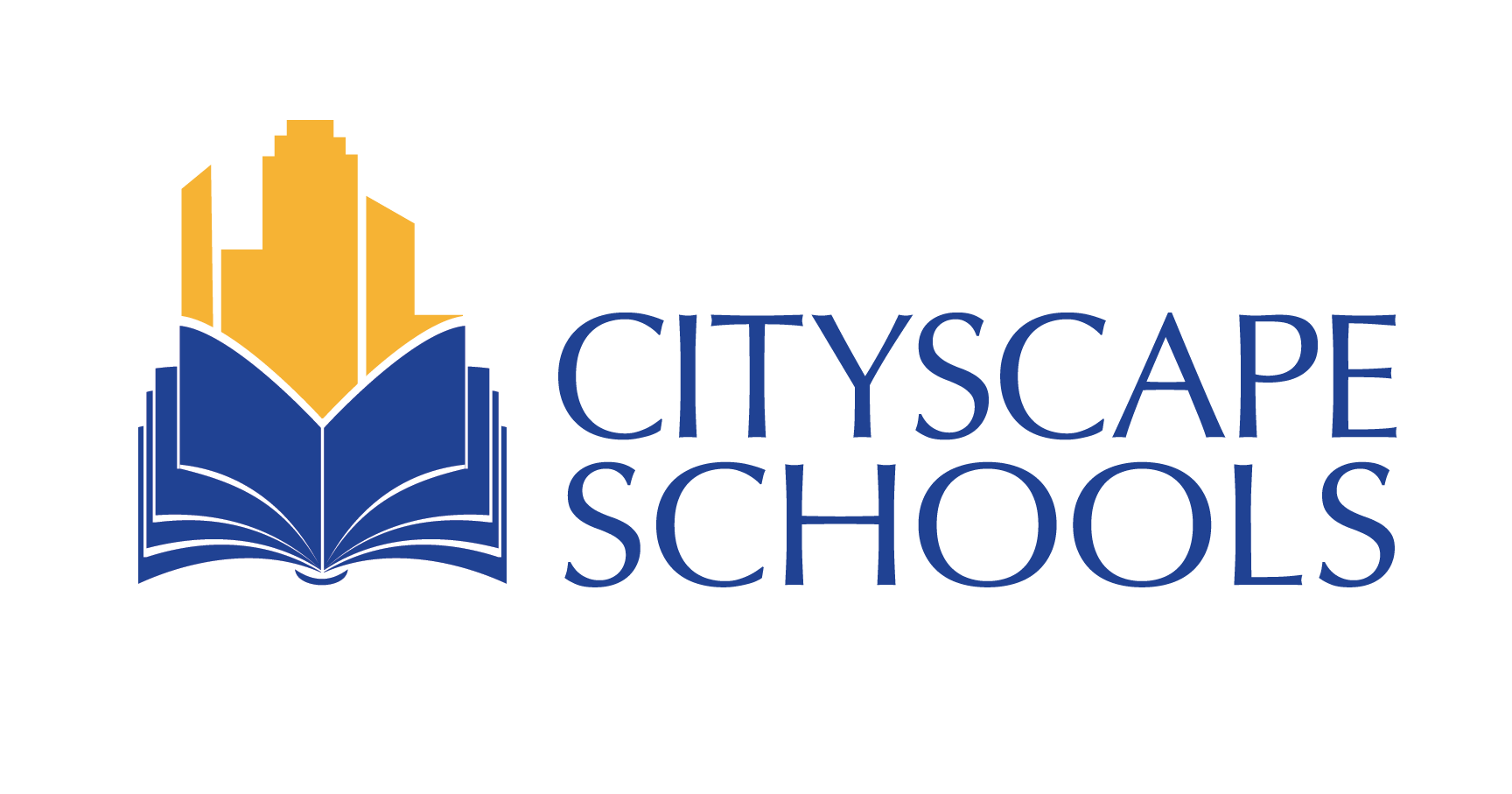 MONDAYTUESDAYWEDNESDAYTHURSDAYFRIDAY12345Oven Fried Chicken Legw/ CornbreadMashed Potatoes Mixed FruitCheesy Enchiladas w/Cilantro Rice  Mandarin OrangesHomestyle Pizza(Cheese/ Pepperoni)Seasoned Corn100% Fruit Slush CupBURRITOSPinto BeansApplesauceCorn DogRanch French FriesFresh Fruit89101112Chicken Nuggets w/ WG Roll Mashed Potatoes ApplesauceHamburgers Fries Italian Green BeansMixed FruitHomestyle Pizza(Cheese/ Pepperoni)Mixed Vegetables100% Fruit Slush CupCrispitosSpanish RiceSeasoned Pinto BeansChilled PeachesFish Sticks WG RollFrench FriesFresh Fruit1516171819Chicken Tenders w/ WG Roll Mashed Potatoes Chilled PeachesCrispy Orange ChickenSteamed RiceWG RollStir Fry VegetablesChilled PineappleHomestyle Pizza (Cheese/ Pepperoni) Seasoned Corn 100% Fruit Slush CupTamales w/ Chili Cilantro Rice Charro Beans  Applesauce    Chicken and WafflesFish Sticks w/WG RollTater TotsFresh FruitTarter Sauce/Ketchup2223242526Chicken Nuggets w/ WG Roll Mashed Potatoes  Mixed Fruit Cheesy Beefy Mac w/Garlic BreadstickItalian Vegetable BlendMandarin OrangesHomestyle Pizza(Cheese/ Pepperoni)Steamed Broccoli100% Fruit Slush CupBeefy Nachos Refried Beans  Chilled PineappleFish Sticks w/WG RollSeasoned Fries Fresh FruitTarter Sauce/Ketchup2930Oven Fried Chicken Legw/ CornbreadMashed Potatoes Mixed FruitBrown GravyCheesy Enchiladas w/Cilantro Rice Charro Beans Mandarin Oranges